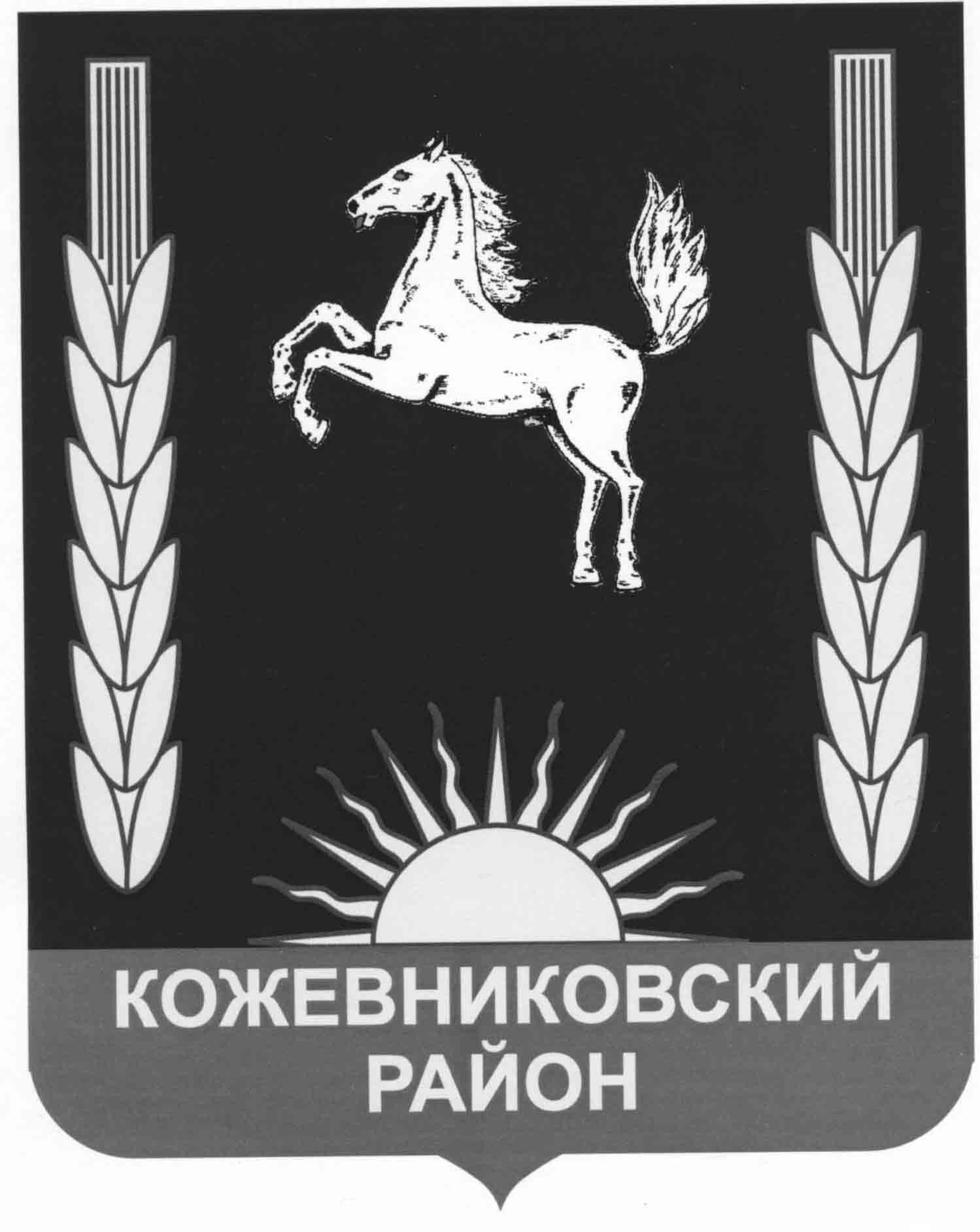 АДМИНИСТРАЦИЯ КОЖЕВНИКОВСКОГО РАЙОНАПОСТАНОВЛЕНИЕ16.08.2017 г.                                                                                                                       № 554с. Кожевниково Кожевниковского района Томской областиОб утверждении Положения о порядке подготовки документации по планировке территорий муниципального образования Кожевниковский район              В соответствии со статьями 45,  46 Градостроительного кодекса Российской Федерации, статьёй 16 Федерального закона от 6 октября 2003 года № 131-ФЗ «Об общих принципах  организации  местного  самоуправления  в  Российской  Федерации»ПОСТАНОВЛЯЮ:Утвердить Положение о порядке подготовки документации по планировке территорий  муниципального  образования Кожевниковский район согласно приложению.Настоящее постановление  разместить на официальном сайте органов местного самоуправления Кожевниковского района в информационно-телекомуникационной сети «Интернет» и опубликовать в районной газете «Знамя труда». Настоящее постановление  вступает в силу с  даты  его  опубликования.Контроль исполнения настоящего постановления возложить на первого заместителя Главы района Малолетко А.А.Глава района                                                                                                        А.М. ЕмельяновЕ.В. Мамонтова(38244)22768